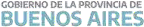 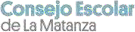 Se informa el valor del Pliego de Bases y Condiciones particulares de la provisión de “DCM” Nº 02 de licitación pública, Expediente Interno Nº 02/24.Los pliegos se retiran con el ticket de comprobante de la transferencia el día  VIERNES 09/2 DE 8 A 12HS HASTA EL JUEVES 15/2 DE 8 A 15 HS  en el Consejo Escolar de La Matanza ubicado en Monseñor Marcón 3265, San Justo.El valor del Pliego de Bases y Condiciones particulares de “DCM “es de $500.000.-Se abona a través de depósito bancario número de cuenta 51200077909 CBU: 0140042701512000779095Las entregas de las ofertas económicas para dicha licitación se recibirán el lunes 19/02/2024 desde las 08:00hs hasta las 11:00hs. La apertura de las ofertas se realizará a las 14.00hs del mismo día.Alejandro Fabio SosaPte. Consejo Escolar de La MatanzaSan Justo, 08 de febrero de 2024FECHA08/02/20242024COMUNICADO CONSEJO ESCOLAR016NIVELTodos los Niveles y ModalidadesTodos los Niveles y ModalidadesTodos los Niveles y ModalidadesTodos los Niveles y ModalidadesEMITEConsejo EscolarConsejo EscolarConsejo EscolarConsejo EscolarDESTINOProveedores de servicios alimentario escolarProveedores de servicios alimentario escolarProveedores de servicios alimentario escolarProveedores de servicios alimentario escolarOBJETOPliego de bases y condiciones “DCM” mes de Marzo, Abril y Mayo.Pliego de bases y condiciones “DCM” mes de Marzo, Abril y Mayo.Pliego de bases y condiciones “DCM” mes de Marzo, Abril y Mayo.Pliego de bases y condiciones “DCM” mes de Marzo, Abril y Mayo.